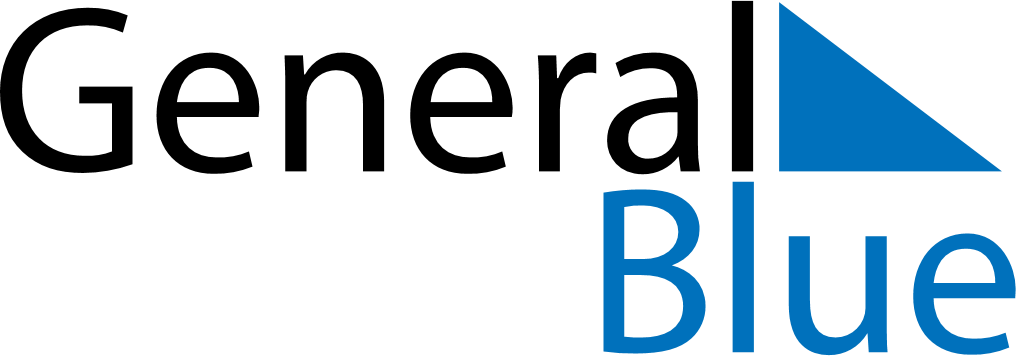 February 2026February 2026February 2026CanadaCanadaMondayTuesdayWednesdayThursdayFridaySaturdaySunday12345678Groundhog Day9101112131415Valentine’s Day16171819202122232425262728